Meeting Report - BoGOctober 9, 2018 Board of Governors Members: John Allen,   Mark Maynard,  Dan Arnold,  Daniece Carpenter,  Mike Nicholls,  Stefan Mozar,  Mariel Acosta Geraldino,  Silvia Diaz Monnier,  Bansi Patel,  Grant Schmidbauer,  Harry Jones,  Ken Kapur, Steve Brody,  Fabio Furlan,  Don Gies,  Jeff Pasternak,  Michael Anderson,  Lei Wang,  Daren SleeParticipantsJohn Allen,   Mark Maynard,  Dan Arnold,  Daniece Carpenter,   Harry Jones,  Ken Kapur, Steve Brody,  Don Gies,  Jeff Pasternak,  Guests:NoneCall to order 2:06 pm Central USA timeAdjourn        3:00 pm Central USA time.************************.	Welcome: Any items to add to the agenda?No items addedApproval of AgendaMotion made and passed	Housekeeping and Secretary's Report:Approval of previous Meeting ReportCriteria for evaluating relationshipsDocument reviewed and discussedDocument to be entered into the Operations Manual	Working item Topics: Any unusual changes in 2020?Initiative in sharing in division 6 and a group rate is still in discussion stageIndia Chapter was awarded the Chapter of the Year 2 years in a rowmembership is only students in the ChapterIs this a chapter or a student chapter??	Past President's Report: PSES Board member electionElection results are inV Jayaprakasan; Steli Loznen; Catherine Pell;  Kim Voting increased by 3% this yearElection report:   _________	Treasurer's Report:  Report dated 9/11Still working from that reportWill follow up on some anomalies in the IEEE report for SeptemberNeed to consider the 3% and 50 % rule spending seriouslyAsked for ideas to use the fundsAction items for all Board members to submit ideasTravel support for NovemberReviewed with President and completedTreasurer did not go back to the Board for formal approval of the budget inadvertently Budget has been accepted by IEEETreasurer will circulate the approved budgetRecruit new treasurer – to be done	VP Technical Activities:  No Report	VP Communications:  NewsletterLate because we transitioned Professor Kao to KF as editorArticle from Open UniversityHave a degreed program for compliance engineer	VP Conferences:  Hong Kong conference is moving forwardPlanned for 1 day in HK, 2 days in ChinaBoston ConferenceScheduled 22 presentations2 keynote speakersEducational committee meeting All who need a Saturday night hotel room, please let Steve knowConferences Report: ________	VP Member Services:  Chapter chair meetings are establishedNew member webex held for 3rd quarterWorking much better nowVirtual chapterElections to be heldIEEE Senior7 new Senior membersTotal now is18 which exceeds the goalsMember Services Report:  ________                LIAISON ReportsNo  Reports 	Old BusinessNo  Reports 	New BusinessOpen Floor for comments from attendees (any telecom attendee)No new business	Concluding RemarksMotion to adjourn made and passed  Face to Face MeetingsAll Day Board Meetings - 20182018 Symposium (May 14, 15, 16)  – May 13, 2018 Fall meeting  -  Fall conference – Boston – Nov. 11, 2018Monthly Web Conferences2018  -  First Tuesday of each month – 2:00 PM Central US timeProposed 2018 Web ConferencesJanuary 9 - ExComFebruary 6 - BoGMarch 13 - ExComApril 3 - BoGMay 1 - ExComJune 5 - BoGJuly 10 - ExCom   (July 4 is a US holiday)August 7 - BoG September 4 - ExComOctober 2 - BoG November 6 - ExComDecember 4 - BoGReminder – USA Daylight Saving Time ENDS on Nov. 4, 2018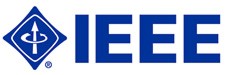 IEEE Product Safety Engineering Society 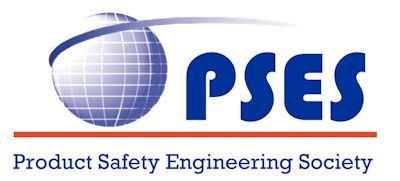 